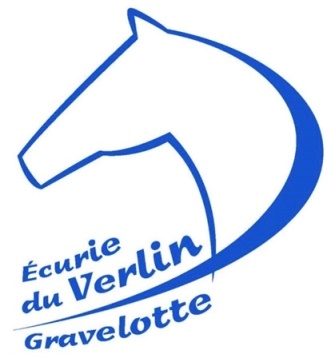 Programme de la journée : Début d’épreuve : à partir de 9 h 30 jusqu’à 18 h 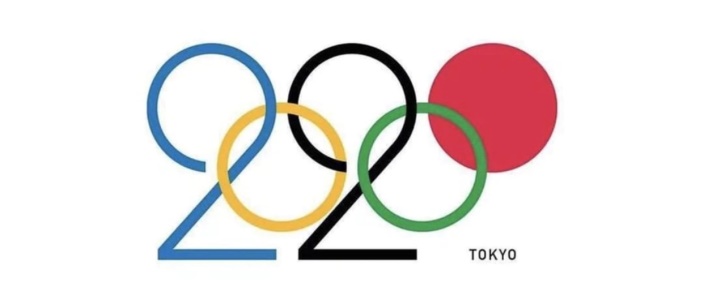 Participation en équipe de 4 ou en individuel Tarifs : 15 € (5 épreuves) ou 5€ par épreuve * 7 épreuves pour gagner un maximum de points : Tir à l’arc Pony.games Equifun / HunterBlind test musical à poney Barrel raceChasse au trésor (à pieds) gratuitParcours maitre d’hôtel (à pieds) gratuitClassement en fin de journée pour récompenser les participants Un repas pour finir la journée (à réserver) 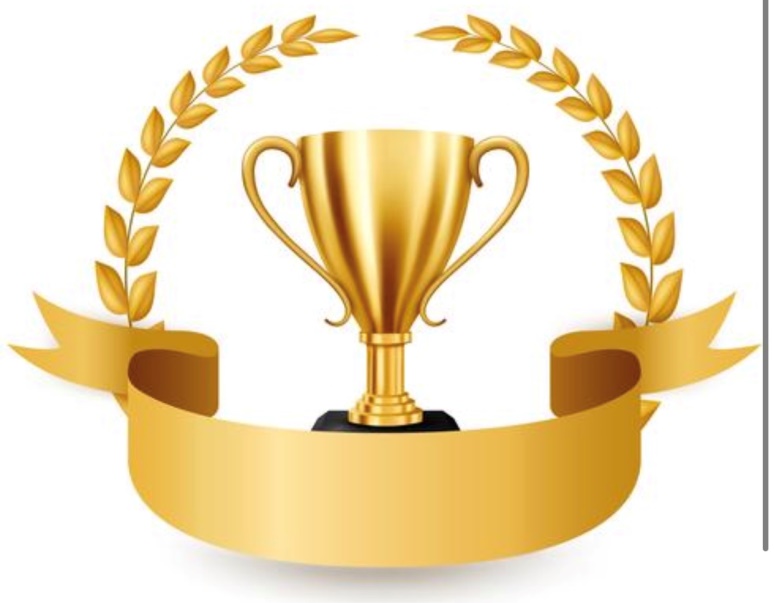 Vient t’amuser tu seras peut-être le futur grand champion de la journée !